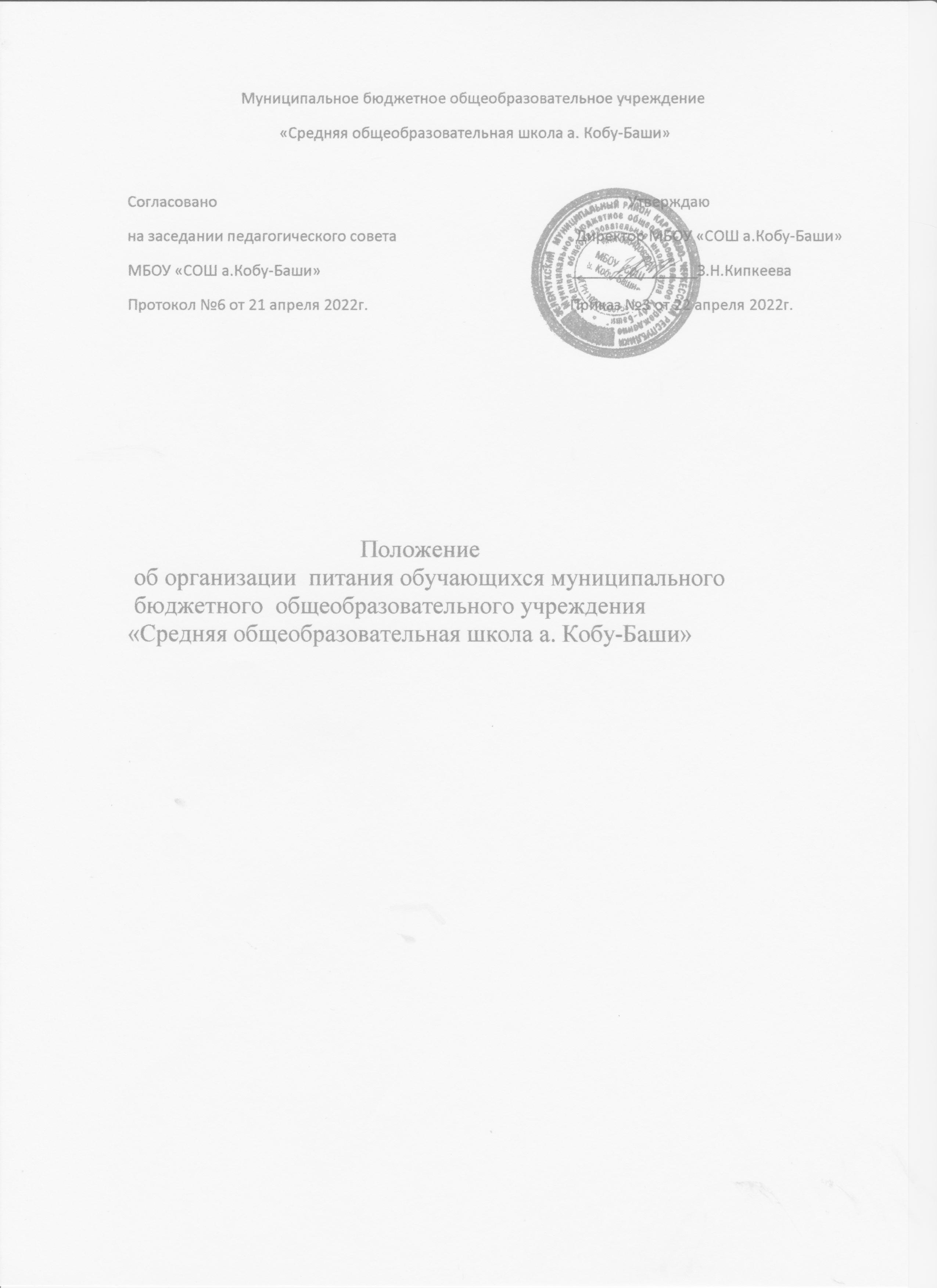 1. Общие положения1.1. Настоящее Положение об организации питания обучающихсямуниципального бюджетного общеобразовательного учреждения «Среднейобщеобразовательной школы а. Кобу-Баши» (далее – Положение)разработано в соответствии со статьями 37, 41, пунктом 7 статьи 79 Федерального закона от 29.12.2012 № 273-ФЗ «Об образовании в Российской Федерации», Федеральным законом от 30.03.1999 № 52-ФЗ «О санитарно-эпидемиологическом благополучии населения», СанПиН 2.4.5.2409-08 «Санитарно-эпидемиологические требования к организации питания обучающихся в общеобразовательных учреждениях, учреждениях начального и среднего профессионального образования», утвержденными постановлением главного санитарного врача от 23.07.2008 № 45.1.2. Положение устанавливает порядок организации питания обучающихсяшколы, определяет условия, общие организационные принципы, правила итребования к организации питания.1.3. Действие настоящего Положения распространяется на 1-4 классы.2 Организационные принципы2.1. Способ организации питания2.1.1. Школа самостоятельно предоставляет питание обучающимся на базешкольной столовой МБОУ «СОШ ст. Сторожевая » имени М.И. Бруснёва, путём привоза готовой продукции в школу МБОУ «СОШ а. Кобу-Баши». Обслуживание обучающихся осуществляется работниками, имеющими соответствующую квалификацию, прошедшими предварительный (при поступлении на работу) и периодический медицинские осмотры в установленном порядке, имеющими личную медицинскую книжку установленного образца.Порядок обеспечения питанием обучающихся организуют назначенныеприказом директора школы ответственные из числа заместителей, педагогов и обслуживающего персонала школы.2.1.2. По вопросам организации питания школа взаимодействует сродителями обучающихся, с управлением образования Зеленчукского муниципального района, территориальным органом Роспотребнадзора.2.1.3. Питание обучающихся организуется в соответствии с требованиямисанитарных правил и норм устройства, содержания и организации учебно-воспитательного процесса утверждаемых в установленном порядке.2.2. Режим организации питания2.2.1. Режим питания устанавливается приказом директора школы всоответствии с санитарно-гигиеническими требованиями к организации питания.2.2.2. Горячее питание предоставляется в учебные дни пять дней в неделю– с понедельника по пятницу включительно.2.2.3. В случае проведения мероприятий, связанных с выходом или выездомобучающихся из здания школы, режим предоставления питания переводится на специальный график.2.3. Условия организации питания2.3.1. Для создания условий организации питания в школе в соответствии стребованиями СанПиН 2.4.5.2409-08 и СП 2.3.6.1079-01 предусматриваютсяпомещения для приема пищи. Помещения оснащаются  оборудованием, инвентарем, посудой, проточной водой и мебелью.2.3.2. Привоз питания осуществляется путём заключения двухстороннего договора, в специальных термосах.2.4. Меры по улучшению организации питания2.4.1. В целях совершенствования организации питания обучающихсяадминистрация школы совместно с классными руководителями:– организует постоянную информационно-просветительскую работу поповышению уровня культуры питания школьников в рамках учебной деятельности внеучебных мероприятий;–оформляет информационные стенды, посвященные вопросамформирования культуры питания;– проводит с родителями беседы, лектории и другие мероприятия,посвященные вопросам роли питания в формировании здоровья человека,обеспечения ежедневного сбалансированного питания, развития культуры питания и пропаганды здорового образа жизни, правильного питания в домашних условиях;–содействует созданию системы общественного информирования иобщественной экспертизы организации школьного питания с учетом широкого использования потенциала управляющего и родительского совета;3 Порядок предоставления питания обучающимся3.1. Предоставление горячего питания3.1.1. Всем обучающимся 1-4 классы предоставляется питание –обед. 3.1.2. Прием пищи осуществляется на переменах в соответствии с графиком,утвержденным директором школы.3.1.3. Отпуск блюд осуществляется по заявкам ответственного лица. Заявкана количество питающихся предоставляется классными руководителями.3.1.4. График предоставления питания устанавливает директор школысамостоятельно с учетом возрастных особенностей обучающихся, числапосадочных мест в обеденном зале и продолжительности учебных занятий.3.1.5. Примерное 10-дневное меню разрабатывает ответственный за питаниепри взаимодействии с работниками пищеблока и с руководителем Управления Роспотребнадзора по КЧР. Директор согласовывает меню.Замена блюд в меню производится в исключительных случаях на основе норм взаимозаменяемости продуктов по согласованию с директором школы. При наличии медицинских показаний для детей формируется рацион диетического питания.3.1.6. Ежедневно меню вывешивается в обеденном зале. В менюуказываются стоимость, названия кулинарных изделий, сведения об объемах блюд.3.2. Предоставление питьевой воды3.3.1. В школе предусматривается централизованное обеспечениеобучающихся питьевой водой, отвечающей гигиеническим требованиям, предъявляемым к качеству воды питьевого водоснабжения.3.3.2. Свободный доступ к питьевой воде обеспечивается в течение всеговремени пребывания детей в школе.4 Обязанности участников процесса организации питания4.1. Директор школы:– ежегодно в начале учебного года издает приказ о предоставлении горячегопитания обучающимся;– несет ответственность за организацию горячего питания обучающихся всоответствии с федеральными, региональными и муниципальными нормативнымиактами, федеральными санитарными правилами и нормами, уставом школы инастоящим Положением;– обеспечивает принятие локальных актов, предусмотренных настоящимПоложением;– назначает из числа работников школы ответственных за организациюпитания и закрепляет их обязанности в должностных инструкциях;– обеспечивает рассмотрение вопросов организации горячего питанияобучающихся на родительских собраниях, а также педагогических советах.4.2. Ответственный за питание:– формирует сводный список обучающихся для предоставления горячегопитания;– обеспечивает учет фактической посещаемости обучающихся столовой,охват всех детей горячим питанием, контролирует ежедневный порядок учетаколичества фактически полученных обучающимися обедов по классам;– формирует список и ведет учет детей из малоимущих семей и детей,находящихся в иной трудной жизненной ситуации;– координирует работу в школе по формированию культуры питания;– осуществляет мониторинг удовлетворенности качеством питания;– вносит предложения по улучшению организации горячего питания.4.3. Заместитель директора по административно-хозяйственной части:– обеспечивает своевременную организацию ремонта технологического,механического и холодильного оборудования;– снабжает столовую достаточным количеством посуды, специальнойодежды, санитарно-гигиеническими средствами, уборочным инвентарем.4.4. Классные руководители:– ежедневно представляют в столовую школы заявку для организациигорячего питания на количество обучающихся на следующий учебный день;– ежедневно не позднее чем за 1 час до предоставления обеда уточняютпредставленную накануне заявку;– ведут ежедневный табель учета полученных обучающимися обедов;–один раз в месяц предоставляют ответственному за организацию горячегопитания в школе данные о количестве фактически полученных обучающимисяобедов;– осуществляют в части своей компетенции мониторинг организациигорячего питания;4.5. Родители (законные представители) обучающихся:– представляют подтверждающие документы в случае, если ребенокотносится к льготной категории детей;– сообщают классному руководителю о болезни ребенка или его временномотсутствии в школе для снятия его с питания на период его фактическогоотсутствия, а также предупреждают медицинского работника, классногоруководителя об имеющихся у ребенка аллергических реакциях на продуктыпитания;– ведут разъяснительную работу со своими детьми по привитию им навыковздорового образа жизни и правильного питания;– вносят предложения по улучшению организации горячего питания вшколе;– вправе знакомиться с примерным и ежедневным меню.5 Контроль за организацией питания5.1. Текущий контроль за организацией питания осуществляютответственные работники школы на основании программы производственного контроля, утвержденной директором школы.5.2. Проверку качества готовой кулинарной продукции осуществляетбракеражная комиссия, деятельность которой регулируется Положением обракеражной комиссии. Состав комиссии утверждается приказом директора школы.5.3. Контроль за качеством пищевых продуктов и продовольственного сырьяосуществляет медицинский работник в соответствии с требованиями санитарных правил и федерального законодательства.5.4 На официальном сайте школы в разделе «Питание» размещать актуальную информацию об организации питания в школе и ежедневное меню в доступной для всех участников образовательных отношений в удобном для ознакомления формате.6 Ответственность6.1. Все работники школы, отвечающие за организацию питания, несутответственность за вред, причиненный здоровью детей, связанный снеисполнением или ненадлежащим исполнением должностных обязанностей.6.2. Родители (законные представители) несут предусмотреннуюдействующим законодательством ответственность за не уведомление школы о наступлении обстоятельств, лишающих их права на получение льготного питания для ребенка.6.3. Лица, виновные в нарушении требований организации питания,привлекаются к дисциплинарной и материальной ответственности, а вслучаях, установленных законодательством Российской Федерации, – кгражданско-правовой, административной и уголовной ответственности в порядке, установленном федеральными законами.